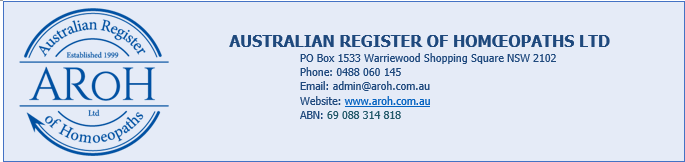 AROH Self-Directed Learning RecordTHIS DOCUMENT IS TO BE KEPT FOR YOUR RECORDS FOR AUDITING PURPOSES; DO NOT SEND TO AROH UNLESS REQUESTED TO DO SO AROH encourages its registrants to access both directed and self-directed learning to maintain and expand their professional knowledge.Whilst directed learning in a formal and informal way has many advantages to commend it such as peer support, networking and learning through different teaching styles, self-directed learning gives us flexibility and accessibility to information which is attractive in our ever busy, time poor environment. Please record the information below and maintain this completed record as evidence, for auditing purposes, for a minimum of five years.Self-directed Learning OpportunityName: _________________________________________________		Date: __________________Duration of study (hours):_________________		 CPD points claimed:________________________Format (book, journal, research articles etc): _________________________________________________________________________________________URL (if applicable): _________________________________________________________________________Author(s): ________________________________________________________________________________  Title: _____________________________________________________________________________________________________________________________________________________________________________ Summary/Abstract:________________________________________________________________________________________________________________________________________________________________________________________________________________________________________________________________________________________________________Key Learning Points:______________________________________________________________________________________________________________________________________________________________________________________________________________________________Describe briefly how you see yourself applying this study in your homoeopathic practice.____________________________________________________________________________________________________________________________________________________________________________________